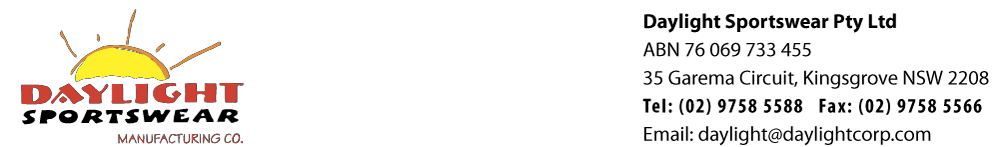 Menai High School UNIFORM SHOPPrice ListNAME:_ 	YEAR: 	DATE:_ 	REC# 	ITEMPRICESIZEQTYTOTALINCL GSTGirlsSNR Skirt42.00Black Stretch Slacks41.00JNR Skirt50.00SNR S/S White Blouse40.00JNR S/S White Blouse31.00BoysTailored Trousers40.00Grey Boys Shorts34.50Elastic Waist Trousers37.00S/S White Button Shirt31.00JumpersJnr Bottle Acrylic Cardigan50.00Snr Red Acrylic Cardigan50.00JNR Bottle Wool Jumper72.00SNR Red Wool Jumper72.00Jnr Acrylic Jumpers50.00Snr Acrylic Jumper50.00SportsSports Jacket65.00Trackpants40.00Sports Shorts Std27.50Sports Polo38.00OthersGrey Tie20.00Red Apron10.00Red Tie10.00Jacket In A Pocket18.00School Back Pack85.00